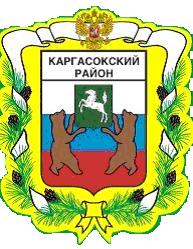 МУНИЦИПАЛЬНОЕ ОБРАЗОВАНИЕ «Каргасокский район»                                            ТОМСКАЯ ОБЛАСТЬДУМА КАРГАСОКСКОГО РАЙОНАВ целях приведения Устава муниципального образования «Каргасокский район» в соответствие с Федеральным законом от 6 октября 2003 года №131-ФЗ «Об общих принципах организации местного самоуправления в Российской Федерации», законом Томской области от 29 декабря 2018 года №169-ОЗ «О внесении изменений в статью 2 Закона Томской области «Об отдельных вопросах формирования органов местного самоуправления муниципальных образований Томской области»Дума Каргасокского района РЕШИЛА:1. Утвердить следующие изменения в Устав муниципального образования «Каргасокский район», утвержденный решением Думы Каргасокского района от 17.04.2013 г. №195 «О принятии Устава муниципального образования «Каргасокский район» (далее по тексту - Устав):а) пункт 5 части 1 статьи 9 Устава изложить в следующей редакции: «5) дорожная деятельность в отношении автомобильных дорог местного значения вне границ населенных пунктов в границах Каргасокского района, осуществление муниципального контроля за сохранностью автомобильных дорог местного значения вне границ населенных пунктов в границах Каргасокского района, организация дорожного движения и обеспечение безопасности дорожного движения на них, а также осуществление иных полномочий в области использования автомобильных дорог и осуществления дорожной деятельности в соответствии с законодательством Российской Федерации;»;б) пункт 15 части 1 статьи 9 Устава изложить в следующей редакции: «15) участие в организации деятельности по накоплению (в том числе раздельному накоплению), сбору, транспортированию, обработке, утилизации, обезвреживанию, захоронению твердых коммунальных отходов на территории муниципального образования «Каргасокский район»;»;в) части 1, 2, 2.1 статьи 15 Устава изложить в следующей редакции: «1. Муниципальные выборы проводятся в целях избрания депутатов Думы Каргасокского района на основе всеобщего равного и прямого избирательного права при тайном голосовании.   Выборы депутатов Думы Каргасокского района осуществляются на основе мажоритарной избирательной системы по восьми двухмандатным избирательным округам, образуемым на основе единой нормы представительства избирателей.2. Муниципальные выборы назначаются Думой Каргасокского района в сроки, предусмотренные настоящим Уставом. При этом решение о назначении выборов должно быть принято не ранее чем за 90 дней и не позднее чем за 80 дней до дня голосования. В случаях, установленных федеральным законом, муниципальные выборы назначаются избирательной комиссией Каргасокского района или судом.2.1. Днем голосования на муниципальных выборах является второе воскресенье сентября года, в котором истекает срок полномочий депутатов Думы Каргасокского района, а если срок полномочий истекает в год проведения выборов депутатов Государственной Думы Федерального Собрания Российской Федерации очередного созыва, - день голосования на указанных выборах, за исключением случаев, предусмотренных пунктами 4 - 6 статьи 10 Федерального закона от 12.06.2002 г. №67-ФЗ «Об основных гарантиях избирательных прав и права на участие в референдуме граждан Российской Федерации».»;г) часть 2 статьи 16 Устава изложить в следующей редакции: «2. Депутат Думы Каргасокского района может быть отозван избирателями соответствующего избирательного округа, от которого избран депутат Думы Каргасокского района, по основаниям и в порядке, установленном настоящим Уставом.Глава Каргасокского района может быть отозван избирателями округа местного референдума Каргасокского района по основаниям и в порядке, установленном настоящим Уставом.»;д) абзац 1 части 4 статьи 16 Устава изложить в следующей редакции: «4. Голосование по отзыву депутата Думы Каргасокского района, Главы Каргасокского района проводится по инициативе политических партий и общественных объединений, имеющих отделения в Каргасокском районе, созданных в порядке, установленном действующим законодательством, а также непосредственно избирателей избирательного округа, от которого избран депутат Думы Каргасокского района, а Глава Каргасокского района - избирателей округа местного референдума Каргасокского района.»;е) часть 5 статьи 16 Устава изложить в следующей редакции: «5. Инициаторы голосования по отзыву депутата Думы Каргасокского района обращаются с заявлением об инициативе отзыва в избирательную комиссию, уполномоченную на проведение выборов депутата Думы Каргасокского района, которая регистрирует заявление уполномоченных представителей инициаторов в трехдневный срок со дня обращения с выдачей регистрационного свидетельства.Инициаторы голосования по отзыву Главы Каргасокского района обращаются с заявлением об инициативе отзыва в избирательную комиссию, уполномоченную на проведение местного референдума Каргасокского района, которая регистрирует заявление уполномоченных представителей инициаторов в трехдневный срок со дня обращения с выдачей регистрационного свидетельства.К заявлению об инициативе отзыва  прилагаются решение собрания инициаторов о поддержке инициативы отзыва и избрании своих уполномоченных представителей, документы, подтверждающие мотив отзыва, копия уведомления депутата Думы Каргасокского района, Главы Каргасокского района о проведении собрания инициаторов.»;ж) часть 1 статьи 24 Устава изложить в следующей редакции: «1. Под территориальным общественным самоуправлением понимается самоорганизация граждан по месту их жительства на части территории поселения Каргасокского района, а также в расположенных на межселенной территории населенных пунктах (либо на части их территории) для самостоятельного и под свою ответственность осуществления собственных инициатив по вопросам местного значения.Границы территории, на которой осуществляется территориальное общественное самоуправление, устанавливаются по предложению населения, проживающего на соответствующей территории, Советом соответствующего поселения, а в расположенных на межселенной территории населенных пунктах (либо на части их территории) – Думой Каргасокского района.з) абзац 1 части 5 статьи 24 Устава изложить в следующей редакции: «5. Территориальное общественное самоуправление считается учрежденным с момента регистрации устава территориального общественного самоуправления уполномоченным органом местного самоуправления соответствующего поселения, органом местного самоуправления муниципального образования «Каргасокский район». Порядок регистрации устава территориального общественного самоуправления определяется муниципальным правовым актом Совета соответствующего поселения Каргасокского района, Думы Каргасокского района.»;и) части 2 и 3 статьи 28 Устава изложить в следующей редакции: «2. Глава Каргасокского района избирается Думой Каргасокского района из числа кандидатов, представленных конкурсной комиссией по результатам конкурса, на срок пять лет и возглавляет Администрацию Каргасокского района.3. Глава Каргасокского района вступает в должность со дня вступления в силу решения Думы Каргасокского района об избрании Главы Каргасокского района.»;к) в части 4 статьи 28 Устава слова «доверие избирателей» заменить словами «доверие жителей Каргасокского района»;л) из пункта 24 части 6 статьи 28 Устава исключить слово «муниципальные»;м) в пункте 12 части 9 статьи 28 Устава слова «российской Федерации» заменить словами «Российской Федерации»;н) пункт 2 части 9.1 статьи 28 Устава признать утратившим силу;о) в части 10 статьи 28 Устава слова «жизнеобеспечения района» заменить словами «жизнеобеспечения района - начальника отдела жизнеобеспечения района»;п) части 11 и 12 статьи 28 Устава изложить в следующей редакции: «11. В случае досрочного прекращения полномочий Главы Каргасокского района избрание Главы Каргасокского района, избираемого Думой Каргасокского района из числа кандидатов, представленных конкурсной комиссией по результатам конкурса, осуществляется не позднее чем через шесть месяцев со дня такого прекращения полномочий.При этом если до истечения срока полномочий Думы Каргасокского района осталось менее шести месяцев, избрание Главы Каргасокского района из числа кандидатов, представленных конкурсной комиссией по результатам конкурса, осуществляется в течение трех месяцев со дня избрания Думы Каргасокского района в правомочном составе.12. В случае, если Глава Каргасокского района, полномочия которого прекращены досрочно на основании правового акта Губернатора Томской области об отрешении от должности Главы Каргасокского района либо на основании решения Думы Каргасокского района об удалении Главы Каргасокского района в отставку, обжалует данные правовой акт или решение в судебном порядке, Дума Каргасокского района не вправе принимать решение об избрании Главы Каргасокского района, избираемого Думой Каргасокского района из числа кандидатов, представленных конкурсной комиссией по результатам конкурса, до вступления решения суда в законную силу.»;р) пункт 10 части 2 статьи 30 Устава после слов «за сохранностью автомобильных дорог местного значения вне границ населенных пунктов в границах Каргасокского района,» дополнить словами «организация дорожного движения»;с) пункт 22 части 2 статьи 30 Устава изложить в следующей редакции: «22) участвует в организации деятельности по накоплению (в том числе раздельному накоплению), сбору, транспортированию, обработке, утилизации, обезвреживанию, захоронению твердых коммунальных отходов на территории муниципального образования «Каргасокский район»;»;т) в части 1 статьи 64 Устава слова «Представительный орган муниципального образования» заменить словами «Дума Каргасокского района».2. Установить, что положения подпунктов «в», «г», «д», «е», «и», «л», «н», «п» пункта 1 настоящего решения применяются после истечения срока полномочий, досрочного прекращения полномочий Главы Каргасокского района, избранного до вступления в силу закона Томской области от 29 декабря 2018 года №169-ОЗ «О внесении изменений в статью 2 Закона Томской области «Об отдельных вопросах формирования органов местного самоуправления муниципальных образований Томской области».3. Настоящее решение подлежит официальному опубликованию (обнародованию) в установленном порядке после его государственной регистрации и вступает в силу со дня официального опубликования (обнародования).4. Направить настоящее решение Главе Каргасокского района для подписания, осуществления государственной регистрации в установленном законом порядке и официального опубликования.5. Контроль за исполнением настоящего решения возложить на правовой комитет Думы Каргасокского района.РЕШЕНИЕ(ПРОЕКТ)РЕШЕНИЕ(ПРОЕКТ)РЕШЕНИЕ(ПРОЕКТ)РЕШЕНИЕ(ПРОЕКТ)20.02.2019с.Каргасок№ ___О внесении изменений в Устав муниципального образования «Каргасокский район» О внесении изменений в Устав муниципального образования «Каргасокский район» Председатель Думы        Каргасокского районаВ.В. БрагинГлава Каргасокского районаА.П. Ащеулов